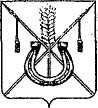 АДМИНИСТРАЦИЯ КОРЕНОВСКОГО ГОРОДСКОГО ПОСЕЛЕНИЯКОРЕНОВСКОГО РАЙОНАПОСТАНОВЛЕНИЕот 07.04.2020   		                                                  			  № 352г. КореновскО проведении муниципальной универсальной оптово-розничнойсезонной ярмарки на территории Кореновского городскогопоселения Кореновского районас 1 сентября 2020 года по 30 ноября 2020 годаВ соответствии с Федеральным законом от 6 октября 2003 года                               № 131-ФЗ «Об общих принципах организации местного самоуправления в Российской Федерации», Федеральным законом от 28 декабря 2009 года                     № 381-ФЗ «Об основах государственного регулирования торговой деятельности в Российской Федерации», Законом Краснодарского края                           от 1 марта 2011 года № 2195-КЗ «Об организации деятельности                         розничных рынков, ярмарок и агропромышленных выставок-ярмарок на территории Краснодарского края», Законом Краснодарского края                                    от 05 октября 2018 года № 3863-КЗ «О внесении изменений в Закон Краснодарского края «Об организации деятельности розничных рынков, ярмарок и агропромышленных выставок-ярмарок на территории Краснодарского края», Постановлением главы администрации (губернатора) Краснодарского края от 6 марта 2013 года № 208 «Об установлении         требований к организации выставок-ярмарок, продажи товаров (выполнения работ, оказания услуг) на ярмарках, выставках-ярмарках на территории Краснодарского края», Уставом администрации Кореновского городского поселения Кореновского района, рассмотрев заявление индивидуального предпринимателя Чурилина Романа Сергеевича от 19 марта 2020 года администрация Кореновского городского поселения Кореновского района                         п о с т а н о в л я е т:1. Организовать проведение муниципальной универсальной оптово-розничной сезонной ярмарки на территории Кореновского городского поселения Кореновского района.2. Организатором ярмарки определить индивидуального предпринимателя Чурилина Романа Сергеевича: почтовый/юридический                  адрес: 346760 Ростовская область, Азовский район, село Пешково,                           улица Буденного, 29; телефон: 8-952-582-65-93.3. Срок проведения ярмарки установить с 1 сентября 2020 года по                      30 ноября 2020 года.4. Место проведения ярмарки определить:4.1. Земельный участок, расположенный по адресу: Краснодарский край, Кореновский район, город Кореновск, улица Мироненко, Рынок № 2. Кадастровый номер земельного участка 23:12:0601030:1674. Время проведения ярмарки установить с 06 часов 00 минут до 14 часов 00 минут.5. Организатору ярмарки:5.1. Разработать и утвердить план мероприятий по организации и проведению ярмарки и продаже товаров на ярмарке на период ее проведения, определить режим работы ярмарки.5.2. Разработать и утвердить порядок организации ярмарки, порядок предоставления торговых мест для продажи товаров.5.3. Разработать дизайн-проект муниципальной универсальной оптово-розничной сезонной ярмарки.5.4. Разместить в средствах массовой информации и (при наличии) на своем официальном сайте в сети «Интернет» информацию о плане мероприятий по организации ярмарки и продаже товаров на ней.5.5. Обеспечить охрану общественного порядка и надлежащее  санитарно-техническое состояние торговых мест во время проведения     ярмарки.6. Организационно-кадровому отделу администрации Кореновского городского поселения Кореновского района (Слепокурова) обеспечить проведение мониторинга муниципальной универсальной оптово-розничной сезонной ярмарки.7. Общему отделу администрации Кореновского городского поселения Кореновского района (Питиримова) официально опубликовать настоящее постановление и обеспечить его размещение на официальном сайте администрации Кореновского городского поселения Кореновского района информационно-телекоммуникационной сети «Интернет».8. Контроль за выполнением настоящего постановления возложить на заместителя главы Кореновского городского поселения Кореновского                  района Р.Ф. Громова.9. Постановление вступает в силу со дня его подписания.ГлаваКореновского городского поселения   Кореновского района                                                                           М.О. Шутылев